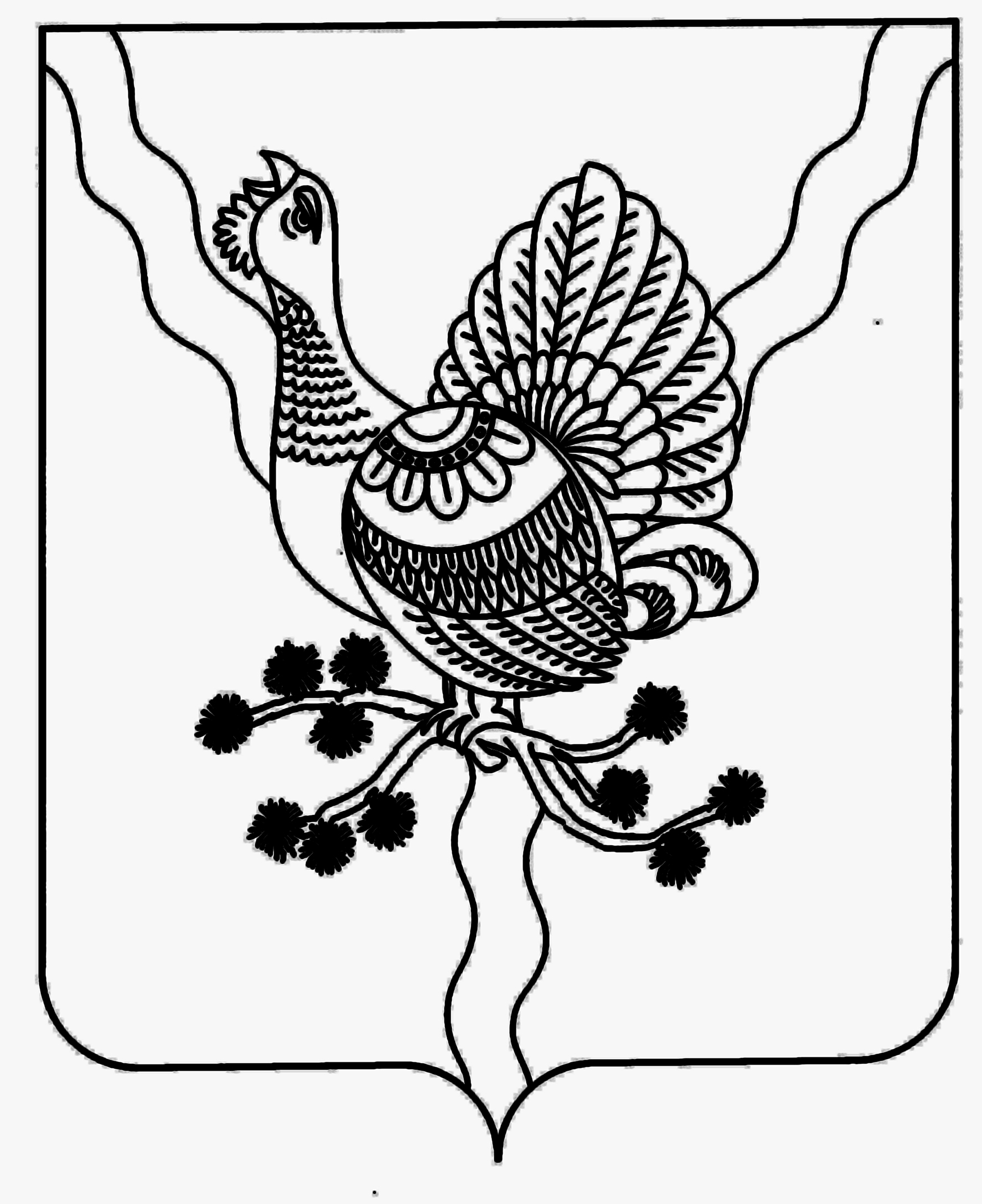 «СОСНОГОРСК» МУНИЦИПАЛЬНÖЙ РАЙОНСА СÖВЕТСОВЕТ МУНИЦИПАЛЬНОГО РАЙОНА «СОСНОГОРСК»_____________________________________________________________________________КЫВКÖРТÖДРЕШЕНИЕ_________ 2013 года                                                                                    № ______О внесении изменений в решение Совета муниципального района «Сосногорск» от 24 ноября 2011 года № XVI-119 «О Программе комплексного развития систем коммунальной инфраструктуры муниципального образования муниципального района «Сосногорск» на 2011-2021 годы»В соответствии с Федеральным законом от 06 октября 2003 года №-131-ФЗ «Об общих принципах организации местного самоуправления в Российской Федерации», в связи с вступлением муниципального образования муниципального района «Сосногорск» в долгосрочную целевую программу «Чистая вода в Республике Коми (2011-2017годы)», утвержденную постановлением Правительства Республики Коми от 15 июня 2011 года № 267,Совет муниципального района «Сосногорск» решил:1. Внести в Программу комплексного развития систем коммунальной инфраструктуры муниципального образования муниципального района «Сосногорск» на 2011-2021 годы, утвержденную решением Совета муниципального района «Сосногорск» от 24 ноября 2011 года № XVI-119 (далее – Программа) следующие изменения:1.1. Строку № 5 подраздела «ОАО «Водоканал» раздела 3 Программы «Программные мероприятия строительства и модернизации систем коммунальной инфраструктуры муниципального района «Сосногорск» 2011-2021 гг.» изложить в следующей редакции:1.2. Раздел 6 Программы «Прогноз ожидаемых социально-экономических результатов Программы» изложить в следующей редакции:«Модернизация и обновление коммунальной инфраструктуры МР «Сосногорск», снижение эксплуатационных затрат, устранение причин возникновения аварийных ситуаций, угрожающих жизнедеятельности человека, улучшение экологического состояния окружающей среды.	Развитие системы теплоснабжения:- повышение надежности и качества теплоснабжения; - обеспечение подключения дополнительных нагрузок при строительстве новых многоквартирных домов;- снижение износа тепловых сетей;- увеличение тепловой мощности.	Развитие системы водоснабжения и водоотведения:- повышение надежности водоснабжения и водоотведения;- повышение экологической безопасности в районе;- обеспечение соответствия параметров качества питьевой воды на станциях водоочистки установленным нормам СанПиН;- снижение уровня потерь воды;- сокращение эксплуатационных расходов на единицу продукции;- обеспечение запаса мощности сооружений водоподготовки.Целевые показатели Программы2. Настоящее решение вступает в силу со дня его официального опубликования.Глава муниципального района «Сосногорск» -председатель Совета района                                                              Н.А. Купецкова           ПОЯСНИТЕЛЬНАЯ ЗАПИСКАк проекту решения Совета муниципального района «Сосногорск»«О внесении изменений и дополнений в решение Совета муниципального района «Сосногорск» от 24 ноября 2011 года № XVI-119 «О Программе комплексного развития систем коммунальной инфраструктуры муниципального образования муниципального района «Сосногорск» на 2011-2021 годы»В республиканской целевой программе «Чистая вода в Республики Коми (2011-2017 годы) на территории муниципального района "Сосногорск" принимает участие предприятие, предоставляющее услуги в сфере водоснабжения и водоотведения, это - ОАО «Водоканал» г. Сосногорска. В соответствии с Программой на этом предприятии будет проведена реконструкция водоочистных сооружений в г. Сосногорске. Данные очистные сооружения были введены эксплуатацию в 1976 году и состоят из механической и биологической очистки. Качество очистки сточных вод с 1998 года не соответствует утвержденным нормативам. По выпуску сточных вод отмечается постоянное превышение установленных  нормативно-допустимых значений, что является основным фактором  загрязнения реки Ижма.  С целью приведения в нормативное состояние выпуска сточных вод необходимо и будут проведены в рамках Программы «Чистая вода в Республике Коми» следующие мероприятия:1. Замена всего основного оборудования: фермы илоскребов, илососы в отстойниках, технологический трубопровод, воздуходувный агрегат и т.д.2. Проектирование и строительство  сооружений по доочистке стоков.3. Обеззараживание сточной воды уничтожение запаха, интенсификация процесса окисления железа и марганца в воде, улучшение цветности, очистка от сероводорода (в соответствии с требованиями СанПиН 2.1.4.1074-01).4. Расширение иловых площадок или приобретение нового оборудования  для переработки осадка (это более дорогое средство, но экологичнее и экономичнее в дальнейшем). Форма Соглашения на предоставление субсидий из Республиканского бюджета утверждается Министерством архитектуры, строительства и коммунального хозяйства РК по согласованию с Министерством финансов Республики Коми.Для проведения работ и приобретения необходимого оборудования, администрацией муниципального района "Сосногорск" предлагается:Внести изменение в наименование программного мероприятия и изложить его в следующей редакции: «Реконструкция и модернизация очистных сооружений канализации в г. Сосногорске, в том числе ПИР»;В раздел 6 «Прогноз ожидаемых социально-экономических результатов» добавить удельные количественные и качественные показатели эффективности мероприятий по водоснабжению и водоотведению на период 2013-2015 годов.Руководитель отдела коммунальных энергосистем, транспорта и связиадминистрации муниципального района «Сосногорск»                                                                                         Р.Г. ПетроваЗаместитель руководителя    администрации муниципального района «Сосногорск»                                                                                          И.И. Петров               № п\пНаименование мероприятийЕд.изм.тыс.руб.Сроки реализации программыСроки реализации программыСроки реализации программыСроки реализации программыСроки реализации программыСроки реализации программыСроки реализации программыСроки реализации программыСроки реализации программыСроки реализации программыСроки реализации программы№ п\пНаименование мероприятийЕд.изм.тыс.руб.201120122013201420152016201720182019202020211234567891011121314155.Реконструкция и модернизация очистных сооружений канализации в г. Сосногорске, в том числе ПИР, в том числе:-за счет бюджета Республики Коми;объекттыс.руб.200020002000Обеспечение качественного и надежного предоставления потребителям услуг   водоотведения, при минимальном негативном воздействии на окружающую среду5.-за счет бюджета МР«Сосногорск»объекттыс.руб.860860860Обеспечение качественного и надежного предоставления потребителям услуг   водоотведения, при минимальном негативном воздействии на окружающую среду5.за счет средств предприятия.объекттыс.руб.1140114011404000Обеспечение качественного и надежного предоставления потребителям услуг   водоотведения, при минимальном негативном воздействии на окружающую средуИтого:4000400040004000№ п/пНаименование показателейЕдиница измеренияЗначения показателейЗначения показателейЗначения показателейЗначения показателейЗначения показателей№ п/пНаименование показателейЕдиница измерения. 2013 г. 2014 г.2015 г.. ОАО «Водоканал»ОАО «Водоканал»ОАО «Водоканал»ОАО «Водоканал»ОАО «Водоканал»Цель 1. Надежность (бесперебойность) снабжения потребителей товарами (услугами)Цель 1. Надежность (бесперебойность) снабжения потребителей товарами (услугами)Цель 1. Надежность (бесперебойность) снабжения потребителей товарами (услугами)Цель 1. Надежность (бесперебойность) снабжения потребителей товарами (услугами)Цель 1. Надежность (бесперебойность) снабжения потребителей товарами (услугами)1.1.Протяженность сетей, в т.ч.водопроводных канализационных, в т.ч.км71,245571,2455- магистральныхкм17,66,617,66,6- квартальныхкм53,6448,453,6448,41.2.Количество аварий на  сетей в одиночном измерении- водоснабжения (утечки)ед./км0,4480,381- водоотведения (засоры)ед./км28,0828,027,526,023,91.3.Износ систем коммунальной инфраструктуры (отношение фактического износа к нормативному сроку службы)- сети водопровода%9391908878- водозаборы%7676- очистные сооружения водопровода%6060- сети канализации%7762- очистные сооружения канализации%60575146101.4.Уровень потерь в системе:- водоснабжения%9,89,79,49,28,3- водоотведения%-----Цель 2. Сбалансированность системы коммунальной инфраструктурыЦель 2. Сбалансированность системы коммунальной инфраструктурыЦель 2. Сбалансированность системы коммунальной инфраструктурыЦель 2. Сбалансированность системы коммунальной инфраструктурыЦель 2. Сбалансированность системы коммунальной инфраструктуры2.1.Уровень загрузки оборудования- водоснабжения%8095- водоотведения%7071727385Цель 3. Обеспечение доступности услуг для потребителейЦель 3. Обеспечение доступности услуг для потребителейЦель 3. Обеспечение доступности услуг для потребителейЦель 3. Обеспечение доступности услуг для потребителейЦель 3. Обеспечение доступности услуг для потребителей3.1.Доля потребителей в жилых и многоквартирных домах, обеспеченных доступом к централизованной системе:- водоснабжения%9797- водоотведения%9797Численность населения, пользующихся услугами данной организациичел.26387263873.2.Доля расходов на оплату услуг в совокупном доходе населения- водоснабжения%0,850,85- водоотведения%1,131,13Цель 4. Повышение эффективности деятельности организацииЦель 4. Повышение эффективности деятельности организацииЦель 4. Повышение эффективности деятельности организацииЦель 4. Повышение эффективности деятельности организацииЦель 4. Повышение эффективности деятельности организации4.1.Эффективность использования электрической энергии:- водоснабжениекВт-ч./м30,3980,340- водоотведениекВт-ч./м30,3850,3274.2.Эффективность использования персонала- водоснабжениечел./км1,41,2- водоотведениечел./км2,21,9Цель 5. Обеспечение экологических требованийЦель 5. Обеспечение экологических требованийЦель 5. Обеспечение экологических требованийЦель 5. Обеспечение экологических требованийЦель 5. Обеспечение экологических требований5.1.Соответствие качества услуг нормативным требованиям (отношение количества проб, соответствующих нормативам, общему количеству проб)-     водоснабжение %8095-     водоотведение%748090100100МУП «Коммунальные энергосистемы»МУП «Коммунальные энергосистемы»МУП «Коммунальные энергосистемы»МУП «Коммунальные энергосистемы»МУП «Коммунальные энергосистемы»Цель 1. Надежность (бесперебойность) снабжения потребителей товарами (услугами)Цель 1. Надежность (бесперебойность) снабжения потребителей товарами (услугами)Цель 1. Надежность (бесперебойность) снабжения потребителей товарами (услугами)Цель 1. Надежность (бесперебойность) снабжения потребителей товарами (услугами)Цель 1. Надежность (бесперебойность) снабжения потребителей товарами (услугами)1.1.Протяженность сетей водопроводных канализационных, в т.ч.км79,536,3179,536,31- магистральныхкм35,030,535,030,5- квартальныхкм44,55,8144,55,811.2.Количество аварий на  сетей в одиночном измерении- водоснабженияед./км00- водоотведенияед./км001.3.Износ систем коммунальной инфраструктуры (отношение фактического износа к нормативному сроку службы)- сети водопровода%9890- водозаборы%9890- очистные сооружения водопровода%9890- сети канализации%9890- очистные сооружения канализации%98901.4.Уровень потерь в системе:- водоснабжения%26,912- водоотведения%26,312Цель 2. Сбалансированность системы коммунальной инфраструктурыЦель 2. Сбалансированность системы коммунальной инфраструктурыЦель 2. Сбалансированность системы коммунальной инфраструктурыЦель 2. Сбалансированность системы коммунальной инфраструктурыЦель 2. Сбалансированность системы коммунальной инфраструктуры2.1.Уровень загрузки оборудования- водоснабжения%80100- водоотведения%801002.2.Обеспеченность потребления товаров и услуг приборами учета%64100Цель 3. Обеспечение доступности услуг для потребителейЦель 3. Обеспечение доступности услуг для потребителейЦель 3. Обеспечение доступности услуг для потребителейЦель 3. Обеспечение доступности услуг для потребителейЦель 3. Обеспечение доступности услуг для потребителей3.1.Доля потребителей в жилых и многоквартирных домах, обеспеченных доступом к централизованной системе:- водоснабжения%100100- водоотведения%99,499,4Численность населения, пользующихся услугами данной организациичел.10500105003.2.Доля расходов на оплату услуг в совокупном доходе населения- водоснабжения%0,830,83- водоотведения%1,041,04Цель 4. Повышение эффективности деятельности организацииЦель 4. Повышение эффективности деятельности организацииЦель 4. Повышение эффективности деятельности организацииЦель 4. Повышение эффективности деятельности организацииЦель 4. Повышение эффективности деятельности организации4.1.Эффективность использования электрической энергии:- водоснабжениекВт-ч./м31,391,15- водоотведениекВт-ч./м31,671,454.2.Эффективность использования персонала- водоснабжениечел./км0,380,38- водоотведениечел./км0,830,83Цель 5. Обеспечение экологических требованийЦель 5. Обеспечение экологических требованийЦель 5. Обеспечение экологических требованийЦель 5. Обеспечение экологических требованийЦель 5. Обеспечение экологических требований5.1.Соответствие качества услуг нормативным требованиям (отношение количества проб, соответствующих нормативам, общему количеству проб)-     водоснабжение %100100-     водоотведение%9499МУП Водоканал «Войвож»МУП Водоканал «Войвож»МУП Водоканал «Войвож»МУП Водоканал «Войвож»МУП Водоканал «Войвож»Цель 1. Надежность (бесперебойность) снабжения потребителей товарами (услугами)Цель 1. Надежность (бесперебойность) снабжения потребителей товарами (услугами)Цель 1. Надежность (бесперебойность) снабжения потребителей товарами (услугами)Цель 1. Надежность (бесперебойность) снабжения потребителей товарами (услугами)Цель 1. Надежность (бесперебойность) снабжения потребителей товарами (услугами)1.1.Протяженность сетейводопроводныхканализационных, в т.ч.км29,728,029,728,0- магистральныхкм29,728,029,728,0- квартальныхкм001.2.Количество аварий на  сетей в одиночном измерении- водоснабженияед./км00- водоотведенияед./км001.3.Износ систем коммунальной инфраструктуры (отношение фактического износа к нормативному сроку службы)- сети водопровода%9390- водозаборы%4848- сети канализации%9897- очистные сооружения канализации%78501.4.Уровень потерь в системе:- водоснабжения%3330- водоотведения%3330Цель 2. Сбалансированность системы коммунальной инфраструктурыЦель 2. Сбалансированность системы коммунальной инфраструктурыЦель 2. Сбалансированность системы коммунальной инфраструктурыЦель 2. Сбалансированность системы коммунальной инфраструктурыЦель 2. Сбалансированность системы коммунальной инфраструктуры2.1.Уровень загрузки оборудования- водоснабжения%80100- водоотведения%801002.2.Обеспеченность потребления товаров и услуг приборами учета%-100Цель 3. Обеспечение доступности услуг для потребителейЦель 3. Обеспечение доступности услуг для потребителейЦель 3. Обеспечение доступности услуг для потребителейЦель 3. Обеспечение доступности услуг для потребителейЦель 3. Обеспечение доступности услуг для потребителей3.1.Доля потребителей в жилых и многоквартирных домах, обеспеченных доступом к централизованной системе:- водоснабжения%9898- водоотведения%9898Численность населения, пользующихся услугами данной организациичел.357735773.2.Доля расходов на оплату услуг в совокупном доходе населения- водоснабжения%0,90,9- водоотведения%1,21,2Цель 4. Повышение эффективности деятельности организацииЦель 4. Повышение эффективности деятельности организацииЦель 4. Повышение эффективности деятельности организацииЦель 4. Повышение эффективности деятельности организацииЦель 4. Повышение эффективности деятельности организации4.1.Эффективность использования электрической энергии:- водоснабжениекВт-ч./м33,82,3- водоотведениекВт-ч./м37,03,94.2.Эффективность использования персонала- водоснабжениечел./км0,50,5- водоотведениечел./км0,90,9Цель 5. Обеспечение экологических требованийЦель 5. Обеспечение экологических требованийЦель 5. Обеспечение экологических требованийЦель 5. Обеспечение экологических требованийЦель 5. Обеспечение экологических требований5.1.Соответствие качества услуг нормативным требованиям (отношение количества проб, соответствующих нормативам, общему количеству проб)-     водоснабжение %7590-     водоотведение%7080ООО «Теплосервис»ООО «Теплосервис»ООО «Теплосервис»ООО «Теплосервис»ООО «Теплосервис»Цель 1. Надежность (бесперебойность) снабжения потребителей товарами (услугами)Цель 1. Надежность (бесперебойность) снабжения потребителей товарами (услугами)Цель 1. Надежность (бесперебойность) снабжения потребителей товарами (услугами)Цель 1. Надежность (бесперебойность) снабжения потребителей товарами (услугами)Цель 1. Надежность (бесперебойность) снабжения потребителей товарами (услугами)1.1.Протяженность сетей, в т.ч.км30,825,4- магистральныхкм16,415,8- квартальныхкм14,49,61.2.Количество аварий на  сетей в одиночном измерении- теплоснабженияед./км501.3.Износ систем коммунальной инфраструктуры (отношение фактического износа к нормативному сроку службы)- тепловые сети%4227- оборудование производства (котлы)%25401.4.Уровень потерь в системе:- теплоснабжения%148Цель 2. Сбалансированность системы коммунальной инфраструктурыЦель 2. Сбалансированность системы коммунальной инфраструктурыЦель 2. Сбалансированность системы коммунальной инфраструктурыЦель 2. Сбалансированность системы коммунальной инфраструктурыЦель 2. Сбалансированность системы коммунальной инфраструктуры2.1.Уровень загрузки оборудования- теплоснабжения%8265Цель 3. Обеспечение доступности услуг для потребителейЦель 3. Обеспечение доступности услуг для потребителейЦель 3. Обеспечение доступности услуг для потребителейЦель 3. Обеспечение доступности услуг для потребителейЦель 3. Обеспечение доступности услуг для потребителей3.1.Доля потребителей в жилых и многоквартирных домах, обеспеченных доступом к централизованной системе:- теплоснабжения%100100Численность населения, пользующихся услугами данной организациичел.11200112003.2.Доля расходов на оплату услуг в совокупном доходе населения- теплоснабжения%2222Цель 4. Повышение эффективности деятельности организацииЦель 4. Повышение эффективности деятельности организацииЦель 4. Повышение эффективности деятельности организацииЦель 4. Повышение эффективности деятельности организацииЦель 4. Повышение эффективности деятельности организации4.1.Эффективность использования электрической энергии:- теплоснабжениекВт-ч./м335,0728,24.2.Эффективность использования персонала- теплоснабжениечел./км3,23,1Цель 5. Обеспечение экологических требованийЦель 5. Обеспечение экологических требованийЦель 5. Обеспечение экологических требованийЦель 5. Обеспечение экологических требованийЦель 5. Обеспечение экологических требований5.1.Соответствие качества услуг нормативным требованиям (отношение количества проб, соответствующих нормативам, общему количеству проб)-     теплоснабжение %100100ООО «Сосногорска тепловая компания»ООО «Сосногорска тепловая компания»ООО «Сосногорска тепловая компания»ООО «Сосногорска тепловая компания»ООО «Сосногорска тепловая компания»Цель 1. Надежность (бесперебойность) снабжения потребителей товарами (услугами)Цель 1. Надежность (бесперебойность) снабжения потребителей товарами (услугами)Цель 1. Надежность (бесперебойность) снабжения потребителей товарами (услугами)Цель 1. Надежность (бесперебойность) снабжения потребителей товарами (услугами)Цель 1. Надежность (бесперебойность) снабжения потребителей товарами (услугами)1.1.Протяженность сетей, в т.ч. водоснабженияотоплениякм17,55925,51817,55925,518- магистральныхкм17,55925,51817,55925,5181.2.Количество аварий на  сетей в одиночном измерении- теплоснабженияед./км--- водоснабженияед./км--1.3.Износ систем коммунальной инфраструктуры (отношение фактического износа к нормативному сроку службы)- тепловые сети%7459- сети водопровода%73661.4.Уровень потерь в системе:- теплоснабжения%30,523- водоснабжения%1510Цель 2. Сбалансированность системы коммунальной инфраструктурыЦель 2. Сбалансированность системы коммунальной инфраструктурыЦель 2. Сбалансированность системы коммунальной инфраструктурыЦель 2. Сбалансированность системы коммунальной инфраструктурыЦель 2. Сбалансированность системы коммунальной инфраструктуры2.1.Уровень загрузки оборудования- теплоснабжения%100100- водоснабжения%100100Цель 3. Обеспечение доступности услуг для потребителейЦель 3. Обеспечение доступности услуг для потребителейЦель 3. Обеспечение доступности услуг для потребителейЦель 3. Обеспечение доступности услуг для потребителейЦель 3. Обеспечение доступности услуг для потребителей3.1.Численность населения, пользующихся услугами данной организацииводоснабжениеотоплениечел.24464532244645323.2.Доля расходов на оплату услуг в совокупном доходе населения- теплоснабжения%1717- водоснабжения%0,540,54Цель 4. Повышение эффективности деятельности организацииЦель 4. Повышение эффективности деятельности организацииЦель 4. Повышение эффективности деятельности организацииЦель 4. Повышение эффективности деятельности организацииЦель 4. Повышение эффективности деятельности организации4.1.Эффективность использования электрической энергии:- теплоснабжениекВт-ч/Гкал34,9317,5- водоснабжениекВт-ч./м35,013,04.2.Эффективность использования персонала- теплоснабжениечел./км3,923,92- водоснабжениечел./км0,280,28Цель 5. Обеспечение экологических требованийЦель 5. Обеспечение экологических требованийЦель 5. Обеспечение экологических требованийЦель 5. Обеспечение экологических требованийЦель 5. Обеспечение экологических требований5.1.Соответствие качества услуг нормативным требованиям (отношение количества проб, соответствующих нормативам, общему количеству проб)-     теплоснабжение%9696-     водоснабжение %7598ОАО «Спецавтодор»ОАО «Спецавтодор»ОАО «Спецавтодор»ОАО «Спецавтодор»ОАО «Спецавтодор»Цель 1. Надежность (бесперебойность) снабжения потребителей товарами (услугами)Цель 1. Надежность (бесперебойность) снабжения потребителей товарами (услугами)Цель 1. Надежность (бесперебойность) снабжения потребителей товарами (услугами)Цель 1. Надежность (бесперебойность) снабжения потребителей товарами (услугами)Цель 1. Надежность (бесперебойность) снабжения потребителей товарами (услугами)1.1Площадь объектов для утилизации (захоронения) ТБОкв. м60000600001.2.Коэффициент заполняемости полигона%86,296,2Цель 2. Обеспечение доступности услуг для потребителейЦель 2. Обеспечение доступности услуг для потребителейЦель 2. Обеспечение доступности услуг для потребителейЦель 2. Обеспечение доступности услуг для потребителейЦель 2. Обеспечение доступности услуг для потребителей3.1.Доля потребителей, пользующихся услугой утилизации (захоронения) ТБО%94,594,5Численность населения, пользующихся услугами данной организациичел.25889258893.2.Доля расходов на оплату услуг в совокупном доходе населения- утилизации (захоронения) ТБО%0,080,08